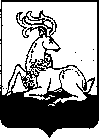 АДМИНИСТРАЦИЯОДИНЦОВСКОГО  ГОРОДСКОГО ОКРУГАМОСКОВСКОЙ ОБЛАСТИПОСТАНОВЛЕНИЕ_______22.08.2023___№___5585_____г. ОдинцовоО сносе самовольного объектаВ соответствии с Гражданским кодексом Российской Федерации, Градостроительным кодексом Российской Федерации, Земельным кодексом Российской Федерации,  Федеральным законом  от  06.10.2003 № 131-ФЗ  «Об общих принципах организации местного самоуправления в Российской Федерации», Уставом Одинцовского городского округа Московской области, Порядком выявления самовольно построенных объектов капитального строительства, их сноса или приведения в соответствии с установленными требованиями на территории муниципального образования «Одинцовский городской округ Московской области», утвержденным Постановлением Администрации Одинцовского городского округа Московской области от 27.11.2020 № 3208, учитывая  решение  Комиссии по вопросам самовольного строительства (пункт 2 протокола №12 от 11.08.2023), в целях создания безопасных и благоприятных условий проживания граждан,ПОСТАНОВЛЯЮ:1. Снести самовольный объект – часть фундаментного основания с подвалом, расположенного  на землях неразграниченной государственной собственности по адресу: Московская область, Одинцовский городской округ, город  Одинцово, вблизи ДДУ №68 по ул. Вокзальная, д.55 (далее – Объект).2. Опубликовать сообщение о планируемом сносе Объекта в официальных средствах массовой информации и разместить на официальных сайтах Одинцовского городского округа Московской области и Территориального управления Одинцово Администрации Одинцовского городского округа Московской области в сети «Интернет».3. Разместить сообщение о планируемом сносе Объекта на информационном щите в границах земельного участка, на котором создан Объект.4. По истечении 2 (двух) месяцев со дня опубликования сообщения о планируемом сносе Объекта Управлению капитального строительства Администрации Одинцовского городского округа Московской области организовать мероприятия по сносу Объекта.5. Настоящее постановление вступает в силу со дня его официального опубликования.6. Контроль за выполнением настоящего постановления возложить на Первого заместителя Главы Администрации Одинцовского городского округа Московской области Пайсова М.А.Глава Одинцовскогогородского округа                                                                                 А.Р. Иванов